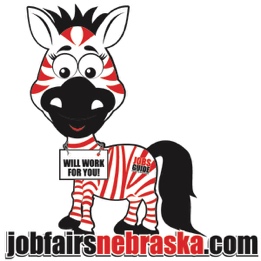 Thank you for your interest in Jobs Guide Job Fairs!                       

Jobs Guide job fairs are on the first Wednesday of each month (excluding January and July) from 1:00-4:00 PM. The events have been taking place at the same location for the past 13 years; Comfort Inn & Suites at 7007 Grover Street. This prime location is right off the interstate, which makes it easily accessible for employers and job seekers. Not only that, but there is plenty of FREE parking and it’s right on the bus route.  The consistency of having the job fairs at this location is what brings seekers to each monthly event. Other ways we are reaching out to seekers is through newspapers, radio, printed ads, mailings and every social media platform we can find. We are always looking for new ways to extend this opportunity to job seekers. Where else can you go for one day, one building and have job seekers come to you? Please review the Job Fair options below and choose one that is right for your company. Job Fair Options: Job Fair Events-Booth: Attend the event and have the opportunity to meet face-to-face with jobs seekers. You will be provided with chairs, an 8-foot table, covered with a white table cloth. You may set-up your table to your liking. You may also enjoy a free lunch, which will be provided by the Firewater Grill. All this for just $399 per event. We offer discounts if you pre-sign for multiple job fairs. This price also includes a 30-day job posting on our website. https://jobfairsnebraska.com/Just send in a Word document, your logo in png or jpeg file type and the URL so we can direct job seekers to the webpage you prefer.Job Listing Only: If you do not want to attend the face-to-face hiring event, you can have your job posting included on our website for 30 days. https://jobfairsnebraska.com/  
Just send in a Word document, logo in png or jpeg file type and the URL so we can direct job seekers to the webpage you prefer. The price is just $99.Resource Bag Flyers Only: If you do not want to attend the face-to-face hiring event, you can provide us with 250 printed flyers and we will insert them in our job seekers Resource Bags. The price is just $99.If you would like to be included in the Jobs Guide job fairs, please complete the registration form. Check the months you would like to join us along with your contact information. If you prefer to have a Job Listing Only or Resource Bag Flyers Only, please indicate that, as well. I hope you will be able to join us at the next job fair for face-to-face recruiting.

Thank you again for your interest in Jobs Guide job fairs. Please let us know if you have any questions. Lori and Mario Mandolfo
402.850.0493
jobsguide@jobfairsnebraska.com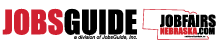 